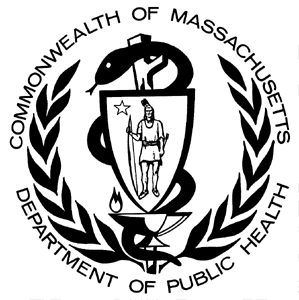 This data brief highlights demographic data from confirmed overdose deaths from January 2016 to June 2016.Confirmed Unintentional/Undetermined1 Opioid-related Deaths by Gender:January 2016-June 2016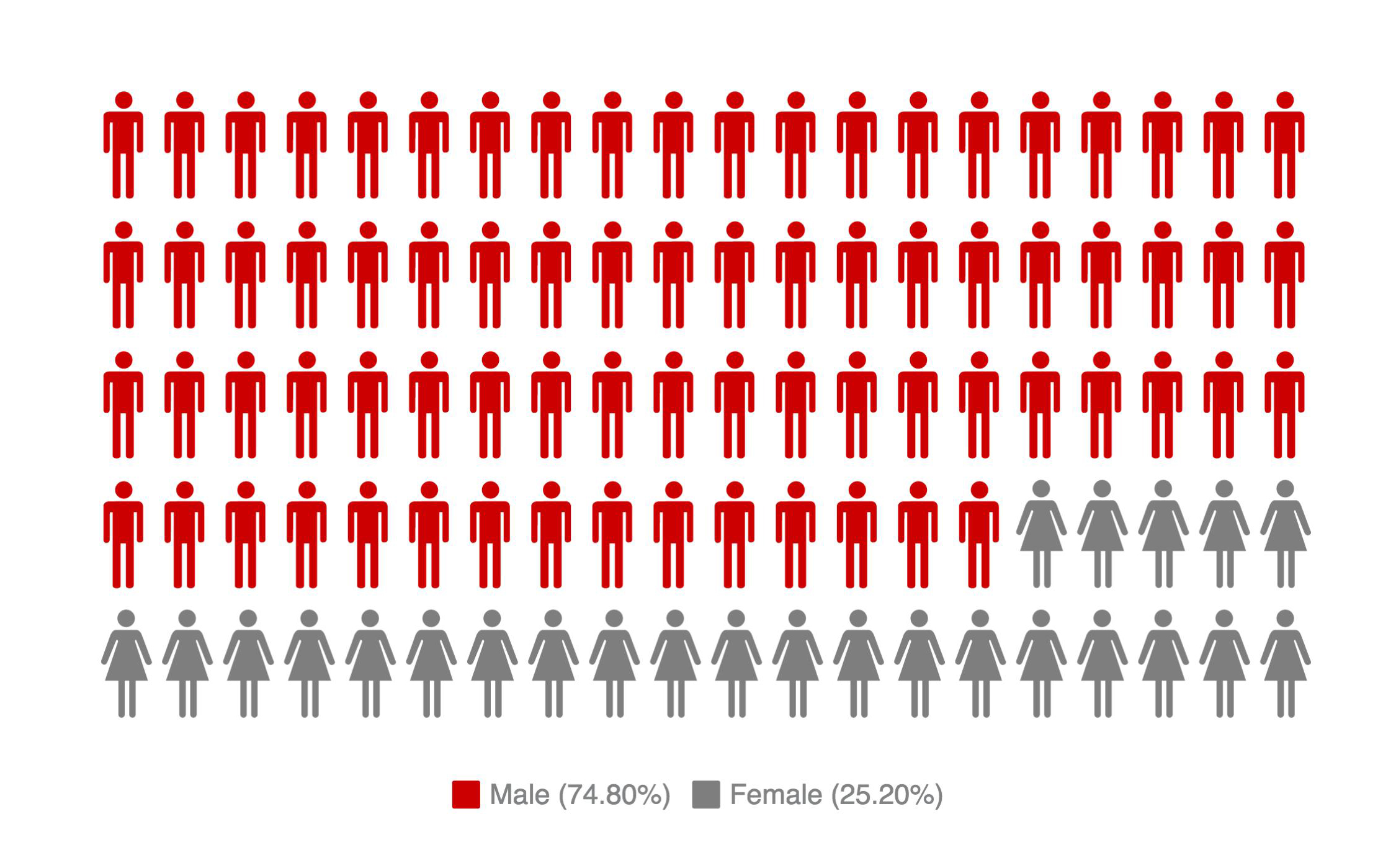 1 Unintentional poisoning/overdose deaths combine unintentional and undetermined intents to account for a change in death coding that occurred in 2005. Suicides are excluded from this analysis.2 Opioids include heroin, opioid-based prescription painkillers, and other unspecified opioids.Confirmed Unintentional/Undetermined1 Opioid-related Deaths Compared to All Deaths                                            by Age: January 2016-June 2016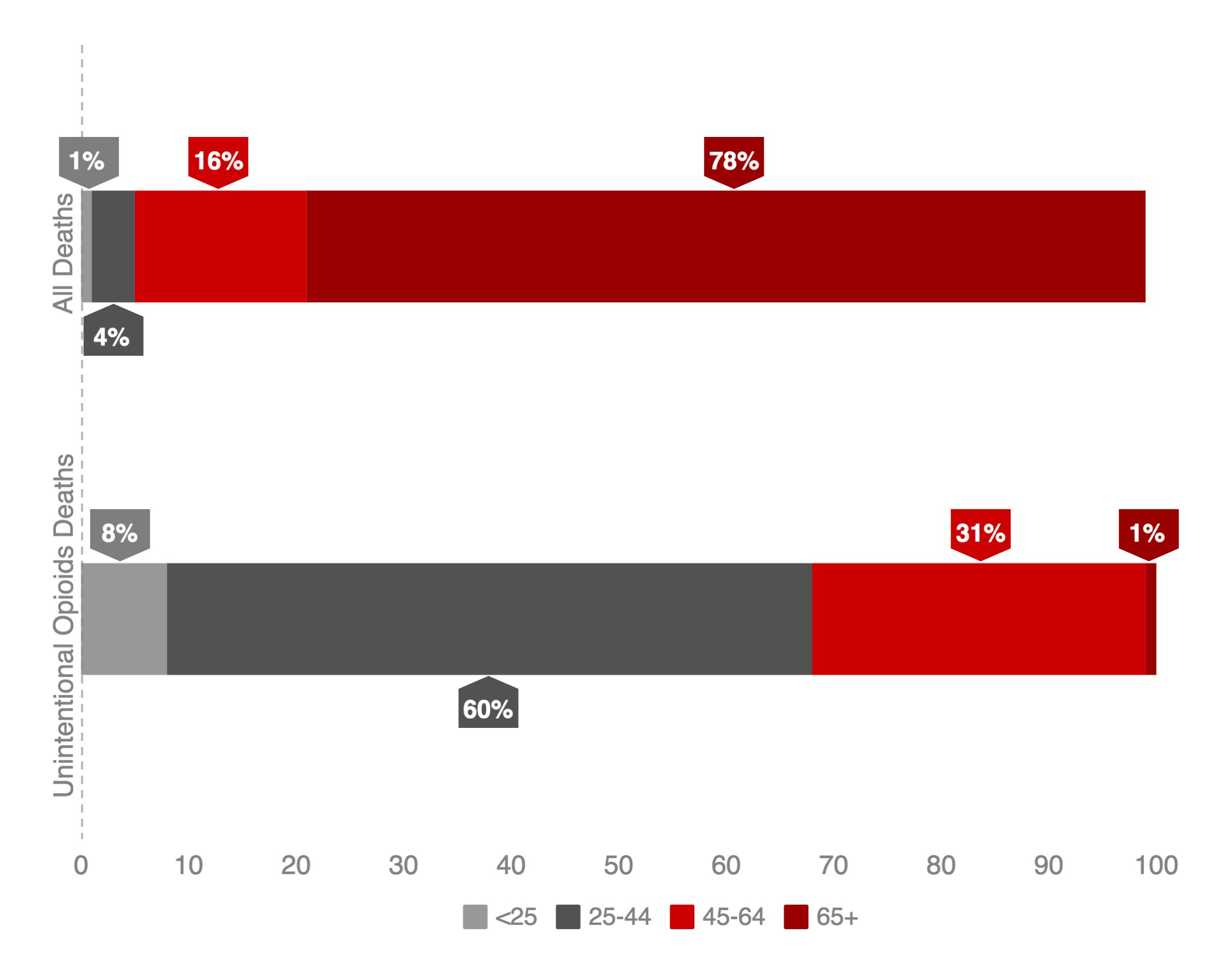 		
		Note: Due to rounding, percentages under “All Deaths” do not add up to 100%.1 Unintentional poisoning/overdose deaths combine unintentional and undetermined intents to account for a change in death coding that occurred in 2005. Suicides are excluded from this analysis.Confirmed Unintentional/Undetermined1 Opioid-related Deaths Compared to All Deaths                                       by Race: January 2016-June 2016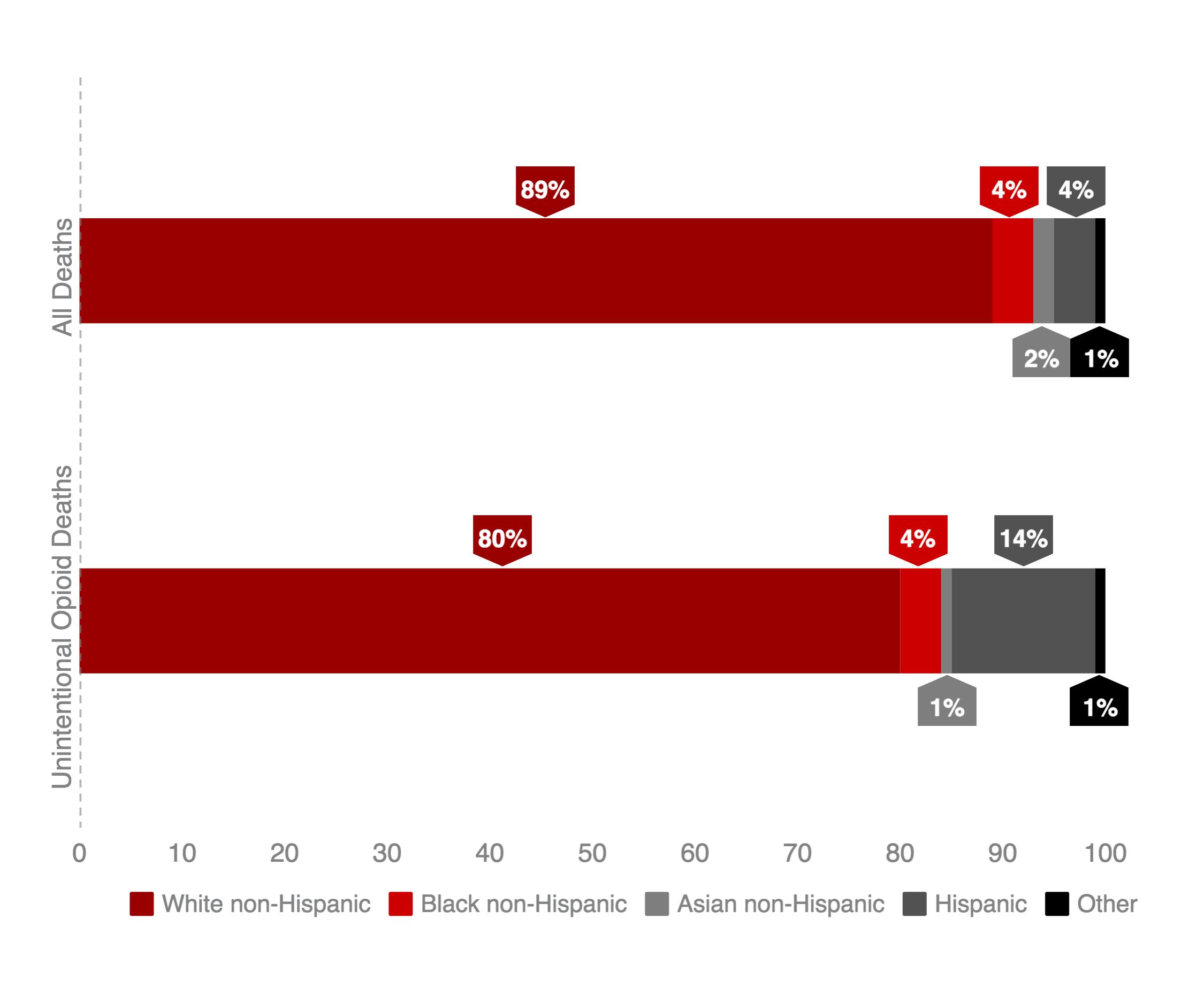 1 Unintentional poisoning/overdose deaths combine unintentional and undetermined intents to account for a change in death coding that occurred in 2005. Suicides are excluded from this analysis.Technical Notes2016 death data are preliminary and subject to updates. Case reviews of deaths are evaluated and updated on an ongoing basis. A large number of deaths have yet to be assigned final cause-of-death codes. The information presented in this report only includes confirmed cases. Data updated on 06/30/2016.Source: Registry of Vital Records and Statistics, MDPHUnintentional/Undetermined Opioid Deaths by Gender: January 2016-June 2016Unintentional/Undetermined Opioid Deaths by Gender: January 2016-June 2016Male365Female123Total488Deaths by Age: January 2016-June 2016Deaths by Age: January 2016-June 2016Deaths by Age: January 2016-June 2016Deaths by Age: January 2016-June 2016Deaths by Age: January 2016-June 2016Deaths by Age: January 2016-June 2016Deaths by Age: January 2016-June 2016Deaths by Age: January 2016-June 2016Deaths by Age: January 2016-June 20160-1415-2425-3435-4445-5455-6465+UnknownTotalAll Deaths1662095696451,4592,91621,074427,042Confirmed Unintentional / Undetermined1 Opioid Deaths0411651261035030488White non-HispanicBlack non-HispanicAsian non-HispanicHispanicOther/UnknownTotalAll Deaths24,1631,15648396127927,042Unintentional/Undetermined1 Opioid Deaths391194677488